Einverständniserklärung in die Verarbeitung von Bild- bzw. 
Tonaufnahmen an der BG Klinik Tübingen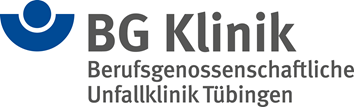 Angaben zu meiner Person: 
Name					        Adresse
                                                                                             BG Klinik Tübingen
E-Mail / Telefon				        Einrichtung/Arbeitgeber/FachbereichIch bin mir bewusst, dass heute Bild- bzw. Tonaufnahmen durch einen Mitarbeiter der nachfolgend benannten Firma angefertigt wurden und ich auf diesen Aufnahmen – zum Teil auch deutlich erkennbar – dargestellt bin. 
BG Klinik Tübingen
Firmenbezeichnung

Anlass / Ort der Aufnahme
Beschreibung der Aufnahmen
Art der Aufnahmen:

      Fotoaufnahmen			      Videoaufnahmen			      TonaufnahmenIch erkläre mich damit einverstanden, dass die oben näher bezeichneten Aufnahmen meiner Person durch 
die Holding der BG Kliniken oder ein mit ihr verbundenes Unternehmen unentgeltlich sowohl in digitaler 
als auch in gedruckter Form für alle Veröffentlichungsformen u. a. zu Zwecken der Öffentlichkeitsarbeit der BG Kliniken zeitlich, räumlich und medial unbegrenzt veröffentlicht bzw. genutzt werden dürfen.Die BG Kliniken sind berechtigt, die von der Einverständniserklärung umfassten Rechte unentgeltlich, entgeltlich, 
ganz oder teilweise auf Dritte zu übertragen ohne, dass es hierzu meiner gesonderten Zustimmung bedarf.Meine Einwilligung ist freiwillig. Sofern ich keine Einwilligung erteile, entstehen mir hieraus keine Nachteile.Sofern eine Aufnahme nur mich abbildet bzw. ausschließlich meine Stimme wiedergibt, kann ich diese Einwilligung jederzeit mit Wirkung für die Zukunft widerrufen. Die betreffenden Aufnahmen werden nach Eingang des Wider-
rufs unverzüglich aus der Datenbank der BG Kliniken entfernt. Änderungen an bereits erstellten Printsachen bzw. 
bereits final erstellten Aufnahmen sind grundsätzlich nicht mehr möglich.Sofern es sich um Gruppenabbildungen bzw. um ein Mehrpersoneninterview handelt, ist diese Einwilligung grund-sätzlich unwiderruflich, wenn und soweit nicht eine Interessenabwägung eindeutig zu meinen Gunsten ausfällt. 
Ort, Datum, Unterschrift
Zusätzlich bei Personen bis zu einem Alter von 18 Jahren: Als gesetzlicher Vertreter meines minderjährigen 
Kindes stimme ich der oben erteilten Einwilligung bzw. oben näher beschriebenen Datenverarbeitungen zu.
Ort, Datum, Unterschrift des gesetzlichen Vertreters

Datenschutzhinweise für die Verarbeitung von Bild- bzw. Tonaufnahmen gem. Art. 13 DSGVO 1.	Wer ist für die Datenverarbeitung verantwortlich und an wen kann ich mich diesbezüglich wenden?BG Kliniken Ludwigshafen und Tübingen gGmbH, 
Schnarrenbergstr. 95, 72076 Tübingen
Tel.: 07071 606-0, E-Mail: info@bgu-tuebingen.de
Sie erreichen unseren betrieblichen Datenschutz-
beauftragten unter:
datenschutz@bgu-tuebingen.de
2. Wofür verarbeiten wir Ihre Daten (Zweck der Verarbeitung) und auf welcher Rechtsgrundlage? 
Der Verantwortliche möchte u. a. zur Erstellung von Drucksachen, zur Verwendung auf seinen Intranet- bzw. Internetauftritten oder in den sozialen Medien von Ihnen Bild- bzw. Tonaufnahmen – im Folgenden Aufnahmen genannt – verwenden. Die Verarbeitung erfolgt aufgrund Ihrer ausdrücklichen Einwilligung gemäß Art. 6 Abs. 1 
lit. a DSGVO.3.	 Wer bekommt die von mir gemachten Aufnahmen?Die Aufnahmen werden in einer konzernweiten Datenbank gespeichert. Die dort gespeicherten Daten können sowohl für die interne Kommunikation (z. B. Präsentationen oder Newsletter) als für die externe Kommunikation (z. B. Facebook-Webseite oder Werbeauftritt e) verwendet werden. Ferner kann der Verantwortliche die Daten externen Stellen zur Berichterstattung z. B. in Print- und Onlinemedien überlassen.4. Gibt es Risiken bei der Veröffentlichung im 
Internet?Bei einer Veröffentlichung der Aufnahmen kann nicht 
ausgeschlossen werden, dass unbefugte Dritte weltweit auf das veröffentlichte Material zugreifen, es verändern und es für eigene Zwecke verwerten können.Das betreffende Material kann z. B. in Verbindung mit 
unserem Unternehmen über sogenannte „Suchmaschinen“ aufgefunden werden. Über die Archivfunktion von Suchmaschinen sind die Aufnahmen häufig auch dann noch abrufbar, wenn die Aufnahmen aus unserem Internetangebot bereits entfernt wurden.5.	 Werden die von mir gemachten Aufnahmen durch die BG Kliniken in ein Drittland oder an eine inter-
nationale Organisation übermittelt?Eine Datenübermittlung in Drittstaaten (Staaten außerhalb des Europäischen Wirtschaftsraums) findet nur statt, soweit dies rechtlich vorgeschrieben ist oder Sie uns 
Ihre Einwilligung erteilt haben. Eine Verwendung der Daten in diesen Staaten nach Veröffentlichung im Internet (siehe auch Ziffer 4) kann nicht ausgeschlossen werden.6. Welche Datenschutzrechte habe ich?Sie haben das Recht auf Auskunft nach Art. 15 DSGVO, das Recht auf Berichtigung nach Art. 16 DSGVO das 
Recht auf Löschung nach Art. 17 DSGVO, das Recht 
auf Einschränkung der Verarbeitung nach Art. 18 DSGVO sowie das Recht auf Datenübertragbarkeit aus Art. 20 DSGVO. Beim Auskunftsrecht und beim Löschungsrecht gelten die Einschränkungen nach §§ 34 und 35 BDSG. Darüber hinaus besteht ein Beschwerderecht bei einer Datenschutzaufsichtsbehörde gem. Art. 77 DSGVO i. V. m. § 19 BDSG.